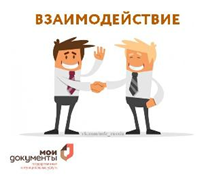 В МФЦ ДОСТУПНЫ 7 НОВЫХ УСЛУГ НАЛОГОВОЙ службы   Теперь в центрах «Мои Документы» можно получить новые услуги Управления федеральной налоговой службы России:- подать уведомление об объектах налогообложения подпадающих под налоговую льготу по налогу на имущество физических лиц;- подать уведомление о земельном участке, в отношении которого действует налоговый вычет по земельному налогу;- сообщить о наличии недвижимого имущества, транспортных средств, подлежащих налогообложению физических лиц;- подать заявление о предоставлении налогового уведомления;- подать заявление о гибели или уничтожении объекта налогообложения по налогу на имущество физических лиц;- подать заявление о предоставлении налоговой льготы по транспортному и земельному налогам, по налогу на имущество физических лиц;- направить в налоговый орган в бумажном виде декларацию по налогам на доходы физических лиц по форме 3-НДФЛ.  
    Обращаем Ваше внимание! Согласно Федеральному закону № 378-ФЗ от 30.10.2018 «О внесении изменений в статьи 391 и 407 части второй Налогового кодекса Российской Федерации» предусмотрено установление для граждан предпенсионного возраста права на льготы при уплате земельного налога в виде налогового вычета на величину кадастровой стоимости 6 соток (ст. 391 Налогового кодекса Российской Федерации) и налога на имущество физических лиц в виде освобождения от уплаты налога по одному объекту каждого из следующих видов: квартира, часть квартиры или комната; жилой дом или часть жилого дома; гараж или машино-место (ст. 407 Налогового кодекса Российской Федерации).   Любой гражданин предпенсионного возраста , обладающий потенциальными льготами, должен самостоятельно заявить об этом в  налоговую инстанцию. При этом следует написать соответствующее заявление и представить  подтверждающие документы. Заявление можно предоставить  несколькими способами: лично в налоговую службу, удаленно с помощью сервиса «Личный кабинет налогоплательщика для физических лиц» на официальном сайте ФНС России или через МФЦ. Так же, в МФЦ можно получить уведомление Пенсионного Фонда РФ  о наличии/отсутствии у человека статуса предпенсионера.   В центрах «Мои Документы» можно заказать выписки из ЕГРИП и ЕГРЮЛ, получить информацию о действующих налогах и сборах, порядке их уплаты, получить справки об исполнении налогоплательщиком обязанности по уплате налогов, сборов, пеней, штрафов, процентов. Подробный перечень услуг размещен на сайте:  www.kmfc40.ru